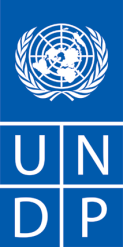 INVITATION TO BIDBIH-ITB-022-17Supply and Delivery of Mobile Detector Kits for Explosives and NarcoticsCountering Illicit Arms Trafficking in Bosnia and Herzegovina (CIAT) Project Bosnia and HerzegovinaUnited Nations Development ProgrammeSection 1.  Letter of Invitation November 10, 2017Dear Mr./Ms.:The United Nations Development Programme (UNDP) hereby invites you to submit a Bid to this Invitation to Bid (ITB) for the above-referenced subject.  This ITB includes the following documents:	Section 1 – This Letter of InvitationSection 2 – Instructions to Bidders (including Data Sheet)Section 3 – Schedule of Requirements and Technical SpecificationsSection 4 – Bid Submission FormSection 5 – Documents Establishing the Eligibility and Qualifications of the BidderSection 6 – Technical Bid Form Section 7 – Price Schedule FormSection 11 – General Terms and ConditionsYour offer, comprising of a Technical Bid and Price Schedule, in separate sealed envelopes, should be submitted in accordance with Section 2. Bids may be submitted on or before  , courier mail to the address below:United Nations Development Programme  In the course of preparing your offer, it shall remain your responsibility to ensure that it reaches the address above on or before the deadline. Bids that are received by UNDP after the deadline indicated above, for whatever reason, shall not be considered for evaluation.  If you have received this ITB through a direct invitation by UNDP, transferring this invitation to another firm requires notifying UNDP accordingly.  Should you require any clarification, kindly communicate with the contact person identified in the attached Data Sheet as the focal point for queries on this ITB.  UNDP looks forward to receiving your Bid and thanks you in advance for your interest in UNDP procurement opportunities. 							Yours sincerelySection 2:  Instruction to BiddersDefinitions “Bid” refers to the Bidder’s response to the Invitation to Bid, including the Bid Submission Form, Technical Bid and Price Schedule and all other documentation attached thereto as required by the ITB.  “Bidder” refers to any legal entity that may submit, or has submitted, a Bid for the supply of goods and provision of related services requested by UNDP.“Contract” refers to the legal instrument that will be signed by and between the UNDP and the successful Bidder, all the attached documents thereto, including the General Terms and Conditions (GTC) and the Appendices.“Country” refers to the country indicated in the Data Sheet.  “Data Sheet” refers to such part of the Instructions to Bidders used to reflect conditions of the tendering process that are specific for the requirements of the ITB.“Day” refers to calendar day.“Goods” refer to any tangible product, commodity, article, material, wares, equipment, assets or merchandise that UNDP requires under this ITB.“Government” refers to the Government of the country where the goods and related services provided/rendered specified under the Contract will be delivered or undertaken. “Instructions to Bidders” refers to the complete set of documents which provides Bidders with all information needed and procedures to be followed in the course of preparing their Bid“ITB” refers to the Invitation to Bid consisting of instructions and references prepared by UNDP for purposes of selecting the best supplier or service provider to fulfil the requirement indicated in the Schedule of Requirements and Technical Specifications.“LOI” (Section 1 of the ITB) refers to the Letter of Invitation sent by UNDP to Bidders.“Material Deviation” refers to any contents or characteristics of the bid that is significantly different from an essential aspect or requirement of the ITB, and (i) substantially alters the scope and quality of the requirements; (ii) limits the rights of UNDP and/or the obligations of the offeror; and (iii) adversely impacts the fairness and principles of the procurement process, such as those that compromise the competitive position of other offerors. “Schedule of Requirements and Technical Specifications”  refers to the document included in this ITB as Section 3 which lists the goods required by UNDP, their specifications, the related services, activities, tasks to be performed, and other information pertinent to UNDP’s receipt and acceptance of the goods. “Services” refers to the entire scope of tasks related or ancillary to the completion or delivery of the goods required by UNDP under the ITB.  “Supplemental Information to the ITB” refers to a written communication issued by UNDP to prospective Bidders containing clarifications, responses to queries received from prospective Bidders, or changes to be made in the ITB, at any time after the release of the ITB but before the deadline for the submission of Bid.GENERALUNDP hereby solicits Bids as a response to this Invitation to Bid (ITB).  Bidders must strictly adhere to all the requirements of this ITB.  No changes, substitutions or other alterations to the rules and provisions stipulated in this ITB may be made or assumed unless it is instructed or approved in writing by UNDP in the form of Supplemental Information to the ITB.   2. 	Submission of a Bid shall be deemed as an acknowledgement by the Bidder that all obligations stipulated by this ITB will be met and, unless specified otherwise, the Bidder has read, understood and agreed to all the instructions in this ITB.  3. 	Any Bid submitted will be regarded as an offer by the Bidder and does not constitute or imply the acceptance of any Bid by UNDP. UNDP is under no obligation to award a contract to any Bidder as a result of this ITB. 4.	UNDP implements a policy of zero tolerance on proscribed practices, including fraud, corruption, collusion, unethical practices, and obstruction. UNDP is committed to preventing, identifying and addressing all acts of fraud and corrupt practices against UNDP as well as third parties involved in UNDP activities.  (See 	http://www.undp.org/about/transparencydocs/UNDP_Anti_Fraud_Policy_English_FINAL_june_2011.pdf  and  http://www.undp.org/content/undp/en/home/operations/procurement/procurement_protest/ for full description of the policies)5. 	In responding to this ITB, UNDP requires all Bidders to conduct themselves in a professional, objective and impartial manner, and they must at all times hold UNDP’s interests paramount.   Bidders must strictly avoid conflicts with other assignments or their own interests, and act without consideration for future work.  All Bidders found to have a conflict of interest shall be disqualified.  Without limitation on the generality of the above, Bidders, and any of their affiliates, shall be considered to have a conflict of interest  with one or more parties in this solicitation process, if they: 5.1	Are, or have been associated in the past, with a firm or any of its affiliates which have been engaged UNDP to provide services for the preparation of the design, Schedule of Requirements and Technical Specifications, cost analysis/estimation, and other documents to be used for the procurement of the goods and related services in this selection process; 5.2	Were involved in the preparation and/or design of the programme/project related to the goods and related services requested under this ITB; or5.3	Are found to be in conflict for any other reason, as may be established by, or at the discretion of, UNDP.  In the event of any uncertainty in the interpretation of what is potentially a conflict of interest, Bidders must disclose the condition to UNDP and seek UNDP’s confirmation on whether or not such conflict exists. 6.	Similarly, the following must be disclosed in the Bid:Bidders who are owners, part-owners, officers, directors, controlling shareholders, or key personnel who are family of UNDP staff involved in the procurement functions and/or the Government of the country or any Implementing Partner receiving the goods and related services under this ITB; and6.4	Others that could potentially lead to actual or perceived conflict of interest, collusion or unfair competition practices.Failure of such disclosure may result in the rejection of the Bid.7. 	The eligibility of Bidders that are wholly or partly owned by the Government shall be subject to UNDP’s further evaluation and review of various factors such as being registered as an independent entity, the extent of Government ownership/share, receipt of subsidies, mandate, access to information in relation to this ITB, and others that may lead to undue advantage against other Bidders, and the eventual rejection of the Bid.  8. 	All Bidders must adhere to the UNDP Supplier Code of Conduct, which may be found at this link: http://web.ng.undp.org/procurement/undp-supplier-code-of-conduct.pdf  CONTENTS OF BID9.  Sections of BidBidders are required to complete, sign and submit the following documents:Bid Submission Cover Letter Form  (see ITB Section 4); Documents Establishing the Eligibility and Qualifications of the Bidder (see ITB Section 5);Technical Bid (see prescribed form in ITB Section 6);Price Schedule (see prescribed form in ITB Section 7);Bid Security, if applicable (if required and as stated in the DS nos. 9-11, see prescribed Form in ITB Section 8);Any attachments and/or appendices to the Bid (including all those specified under the Data Sheet) Clarification of Bid10.1	Bidders may request clarification of any of the ITB documents no later than the number of days indicated in the Data Sheet (DS no. 16) prior to the Bid submission date.  Any request for clarification must be sent in writing via courier or through electronic means to the UNDP address indicated in the Data Sheet (DS no. 17). UNDP will respond in writing, transmitted by electronic means and will transmit copies of the response (including an explanation of the query but without identifying the source of inquiry) to all Bidders who have provided confirmation of their intention to submit a Bid.  10.2	UNDP shall endeavor to provide such responses to clarifications in an expeditious manner, but any delay in such response shall not cause an obligation on the part of UNDP to extend the submission date of the Bid, unless UNDP deems that such an extension is justified and necessary.  Amendment of Bid11.1	At any time prior to the deadline for submission of Bid, UNDP may for any reason, such as in response to a clarification requested by a Bidder, modify the ITB in the form of a Supplemental Information to the ITB.  All prospective Bidders will be notified in writing of all changes/amendments and additional instructions through Supplemental Information to the ITB and through the method specified in the Data Sheet (DS No. 18).  11.2	In order to afford prospective Bidders reasonable time to consider the amendments in preparing their Bid, UNDP may, at its discretion, extend the deadline for submission of Bid, if the nature of the amendment to the ITB justifies such an extension.C. PREPARATION OF BIDCost The Bidder shall bear any and all costs related to the preparation and/or submission of the Bid, regardless of whether its Bid was selected or not.  UNDP shall in no case be responsible or liable for those costs, regardless of the conduct or outcome of the procurement process.Language The Bid, as well as any and all related correspondence exchanged by the Bidder and UNDP, shall be written in the language (s) specified in the Data Sheet (DS No. 4).  Any printed literature furnished by the Bidder written in a language other than the language indicated in the Data Sheet, must be accompanied by a translation in the preferred language indicated in the Data Sheet.  For purposes of interpretation of the Bid, and in the event of discrepancy or inconsistency in meaning, the version translated into the preferred language shall govern.  Upon conclusion of a contract, the language of the contract shall govern the relationship between the contractor and UNDP.Bid Submission FormThe Bidder shall submit the Bid Submission Form using the form provided in Section 4 of this ITB.Technical Bid Format and ContentUnless otherwise stated in the Data Sheet (DS no. 28), the Bidder shall structure the Technical Bid as follows:15.1	Expertise of Firm/Organization – this section should provide details regarding management structure of the organization, organizational capability/resources, and experience of organization/firm, the list of projects/contracts (both completed and on-going, both domestic and international) which are related or similar in nature to the requirements of the ITB, manufacturing capacity of plant if Bidder is a manufacturer, authorization from the manufacturer of the goods if Bidder is not a manufacturer, and proof of financial stability and adequacy of resources to complete the delivery of goods and provision of related services required by the ITB (see ITB Clause 18 and DS No. 26 for further details).  The same shall apply to any other entity participating in the ITB as a Joint Venture or Consortium.15.2	Technical Specifications and Implementation Plan – this section should demonstrate the Bidder’s response to the Schedule of Requirements and Technical Specifications by identifying the specific components proposed; how each of the requirements shall be met  point by point; providing a detailed specification and description of the goods required, plans and drawings where needed; the essential performance characteristics, identifying the works/portions of the work that will be subcontracted; a list of the major subcontractors, and demonstrating how the bid meets or exceeds the requirements, while ensuring appropriateness of the bid to the local conditions and the rest of the project operating environment during the entire life of the goods provided.  Details of technical bid must be laid out and supported by an Implementation Timetable, including Transportation and Delivery Schedule where needed, that is within the duration of the contract as specified in the Data Sheet (DS noS. 29 and 30). Bidders must be fully aware that the goods and related services that UNDP require may be transferred, immediately or eventually, by UNDP to the Government partners, or to an entity nominated by the latter, in accordance with UNDP’s policies and procedures.  All bidders are therefore required to submit the following in their bids :A statement of whether any import or export licences are required in respect of the goods to be purchased or services to be rendered, including any restrictions in the country of origin, use or dual use nature of the goods or services, including any disposition to end users; Confirmation that the Bidder has obtained license of this nature in the past, and have an expectation of obtaining all the necessary licenses, should their bid be rendered the most responsive; andComplete documentation, information and declaration of any goods classified or may be classified as “Dangerous Goods”.Management Structure and Key Personnel – This section should include the comprehensive curriculum vitae (CVs) of key personnel that will be assigned to support the implementation of the technical bid, clearly defining their roles and responsibilities.  CVs should establish competence and demonstrate qualifications in areas relevant to the requirements of this ITB.  In complying with this section, the Bidder assures and confirms to UNDP that the personnel being nominated are available to fulfil the demands of the Contract during its stated full term.  If any of the key personnel later becomes unavailable, except for unavoidable reasons such as death or medical incapacity, among other possibilities, UNDP reserves the right to render the Bid non-responsive.  Any deliberate substitution of personnel arising from unavoidable reasons, including delay in the implementation of the project of programme through no fault of the Bidder, shall be made only with UNDP’s acceptance of the justification for substitution, and UNDP’s approval of the qualification of the replacement who shall be either of equal or superior credentials as the one being replaced.  15.4	Where the Data Sheet requires the submission of the Bid Security, the Bid Security shall be included along with the Technical Bid.  The Bid Security may be forfeited by UNDP, and reject the Bid, in the event of any or any combination of the following conditions: If the Bidder withdraws its offer during the period of the Bid Validity specified in the Data Sheet (DS no. 11), or;If the Bid Security amount is found to be less than what is required by UNDP as indicated in the Data Sheet (DS no. 9), or;In the case the successful Bidder fails:to sign the Contract after UNDP has awarded it; to comply with UNDP’s variation of requirement, as per ITB Clause 35; orto furnish Performance Security, insurances, or other documents that UNDP may require as a condition to rendering effective the contract that may be awarded to the Bidder.Price ScheduleThe Price Schedule shall be prepared using the attached standard form (Section 7).   It shall list all major cost components associated with the goods and related services, and the detailed breakdown of such costs.  All goods and services described in the Technical Bid must be priced separately on a one-to-one correspondence.  Any output and activities described in the Technical Bid but not priced in the Price Schedule, shall be assumed to be included in the prices of the items or activities, as well as in the final total price of the bid.  Currencies All prices shall be quoted in the currency indicated in the Data Sheet (DS no. 15).  However, where Bids are quoted in different currencies, for the purposes of comparison of all Bid: UNDP will convert the currency quoted in the Bid into the UNDP preferred currency, in accordance with the prevailing UN operational rate of exchange on the last day of submission of Bid; andIn the event that the Bid found to be the most responsive to the ITB requirement is quoted in another currency different from the preferred currency as per Data Sheet (DS no. 15), then UNDP shall reserve the right to award the contract in the currency of UNDP’s preference, using the conversion method specified above.Documents Establishing the Eligibility and Qualifications of the Bidder The Bidder shall furnish documentary evidence of its status as an eligible and qualified vendor, using the forms provided under Section 5, Bidder Information Forms.  In order to award a contract to a Bidder, its qualifications must be documented to UNDP’s satisfactions. These include, but are not limited to the following:That, in the case of a Bidder offering to supply goods under the Contract which the Bidder did not manufacture or otherwise produce, the Bidder has been duly authorized by the goods’ manufacturer or producer to supply the goods in the country of final destination; That the Bidder has the financial, technical, and production capability necessary to perform the Contract; and That, to the best of the Bidder’s knowledge, it is not included in the UN 1267 List or the UN Ineligibility List, nor in any and all of UNDP’s list of suspended and removed vendors. 18.2	Bids submitted by two (2) or more Bidders shall all be rejected by UNDP if they are found to have any of the following:they have at least one controlling partner, director or shareholder in common; orany one of them receive or have received any direct or indirect subsidy from the other/s; orthey have the same legal representative for purposes of this ITB; orthey have a relationship with each other, directly or through common third parties, that puts them in a position to have access to information about, or influence on the Bid of, another Bidder regarding this ITB process; they are subcontractors to each other’s bid, or a subcontractor to one bid also submits another Bid under its name as lead Bidder; oran expert proposed to be in the bid of one Bidder participates in more than one Bid received for this ITB process.  This condition does not apply to subcontractors being included in more than one Bid.Joint Venture, Consortium or AssociationIf the Bidder is a group of legal entities that will form or have formed a joint venture, consortium or association at the time of the submission of the Bid, they shall confirm in their Bid that : (i) they have  designated one party to act as a lead entity, duly vested with authority to legally bind the members of the joint venture jointly and severally, and this shall be duly evidenced by a duly notarized Agreement among the legal entities, which shall be submitted along with the Bid; and (ii) if they are awarded the contract, the contract shall be entered into, by and between UNDP and the designated lead entity, who shall be acting for and on behalf of all entities that comprise the joint venture. After the bid has been submitted to UNDP, the lead entity identified to represent the joint venture shall not be altered without the prior written consent of UNDP.   Furthermore, neither the lead entity nor the member entities of the joint venture can:Submit another Bid, either in its own capacity; nor As a lead entity or a member entity for another joint venture submitting another Bid.  The description of the organization of the joint venture/consortium/association must clearly define the expected role of each of the entity in the joint venture in delivering the requirements of the ITB, both in the bid and in the Joint Venture Agreement.  All entities that comprise the joint venture shall be subject to the eligibility and qualification assessment by UNDP.Where a joint venture is presenting its track record and experience in a similar undertaking as those required in the ITB, it should present such information in the following manner:Those that were undertaken together by the joint venture; and Those that were undertaken by the individual entities of the joint venture expected to be involved in the performance of the services defined in the ITB.Previous contracts completed by individual experts working privately but who are permanently or were temporarily associated with any of the member firms cannot be claimed as the experience of the joint venture or those of its members, but should only be claimed by the individual experts themselves in their presentation of their individual credentials.If the Bid of a joint venture is determined by UNDP as the most responsive Bid that offers the best value for money, UNDP shall award the contract to the joint venture, in the name of its designated lead entity, who shall sign the contract for and on behalf of all the member entities. Alternative BidUnless otherwise specified in the Data Sheet (DS nos. 5 and 6), alternative bid shall not be considered.  Where the conditions for its acceptance are met, or justifications are clearly established, UNDP reserves the right to award a contract based on an alternative bid. Validity Period21.1 	Bid shall remain valid for the period specified in the Data Sheet (DS no. 8), commencing on the submission deadline date also indicated in the Data Sheet (DS no. 21).  A Bid valid for a shorter period shall be immediately rejected by UNDP and rendered non-responsive.  21.2 	In exceptional circumstances, prior to the expiration of the Bid validity period, UNDP may request Bidders to extend the period of validity of their Bid.  The request and the responses shall be made in writing, and shall be considered integral to the Bid. Bidder’s ConferenceWhen appropriate, a Bidder’s conference will be conducted at the date, time and location specified in the Data Sheet (DS no. 7). All Bidders are encouraged to attend. Non-attendance, however, shall not result in disqualification of an interested Bidder.  Minutes of the Bidder’s conference will be either posted on the UNDP website, or disseminated to the individual firms who have registered or expressed interest with the contract, whether or not they attended the conference.  No verbal statement made during the conference shall modify the terms and conditions of the ITB unless such statement is specifically written in the Minutes of the Conference, or issued/posted as an amendment in the form of a Supplemental Information to the ITB.D. SUBMISSION AND OPENING OF BIDSubmission The Technical Bid and the Price Schedule must be submitted together and sealed together in one and the same envelope, delivered either personally, by courier, or by electronic method of transmission.  If submission will not be done by electronic means, the Technical Bid and Price Schedule must be sealed together in an envelope whose external side must:Bear the name of the Bidder; Be addressed to UNDP as specified in the Data Sheet (DS no.20); and Bear a warning not to open before the time and date for Bid opening as specified in the Data Sheet (DS no. 24). If the envelope is not sealed nor labeled as required, the Bidder shall assume the responsibility for the misplacement or premature opening of Bid due to improper sealing and labeling by the Bidder. Bidders must submit their Bid in the manner specified in the Data Sheet (DS nos. 22 and 23).  When the Bid is expected to be in transit for more than 24 hours, the Bidder must ensure that sufficient lead time has been provided in order to comply with UNDP’s deadline for submission.  UNDP shall indicate for its record that the official date and time of receiving the Bid is the actual date and time when the said Bid has physically arrived at the UNDP premises indicated in the Data Sheet (DS no. 20).  Bidders submitting Bid by mail or by hand shall enclose the original and each copy of the Bid, in separate sealed envelopes, duly marking each of the envelopes as “Original Bid” and the others as “Copy of Bid”.  The two envelopes, consisting of original and copies, shall then be sealed in an outer envelope.  The number of copies required shall be as specified in the Data Sheet (DS no. 19).  In the event of any discrepancy between the contents of the “Original Bid” and the “Copy of Bid”, the contents of the original shall govern.  The original version of the Bid shall be signed or initialed by the Bidder or person(s) duly authorized to commit the Bidder on every page.  The authorization shall be communicated through a document evidencing such authorization issued by the highest official of the firm, or a Power of Attorney, accompanying the Bid.    Bidders must be aware that the mere act of submission of a Bid, in and of itself, implies that the Bidder accepts the General Contract Terms and Conditions of UNDP as attached hereto as Section 11.Deadline for Submission of Bid and Late BidsBid must be received by UNDP at the address and no later than the date and time specified in the Data Sheet (DS no. 20 and 21). UNDP shall not consider any Bid that arrives after the deadline for submission of Bid.  Any Bid received by UNDP after the deadline for submission of Bid shall be declared late, rejected, and returned unopened to the Bidder.  Withdrawal, Substitution, and Modification of Bid25.1	Bidders are expected to have sole responsibility for taking steps to carefully examine in detail the full consistency of its Bid to the requirements of the ITB, keeping in mind that material deficiencies in providing information requested by UNDP, or lack clarity in the description of goods and related services to be provided, may result in the rejection of the Bid.  The Bidder shall assume any responsibility regarding erroneous interpretations or conclusions made by the Bidder in the course of understanding the ITB out of the set of information furnished by UNDP.  25.2	A Bidder may withdraw, substitute or modify its Bid after it has been submitted by sending a written notice in accordance with ITB Clause 23, duly signed by an authorized representative, and shall include a copy of the authorization (or a Power of Attorney). The corresponding substitution or modification of the Bid must accompany the respective written notice.  All notices must be received by UNDP prior to the deadline for submission and submitted in accordance with ITB Clause 23 (except that withdrawal notices do not require copies).  The respective envelopes shall be clearly marked “WITHDRAWAL,” “SUBSTITUTION,” or MODIFICATION”.  25.3	Bid requested to be withdrawn shall be returned unopened to the Bidders.25.4	No Bid may be withdrawn, substituted, or modified in the interval between the deadline for submission of Bid and the expiration of the period of Bid validity specified by the Bidder on the Bid Submission Form or any extension thereof.   Bid OpeningUNDP will open the Bid in the presence of an ad-hoc committee formed by UNDP of at least two (2) members.  If electronic submission is permitted, any specific electronic Bid opening procedures shall be as specified in the Data Sheet (DS no. 23).The Bidders’ names, modifications, withdrawals, the condition of the envelope labels/seals, the number of folders/files and all other such other details as UNDP may consider appropriate, will be announced at the opening.   No Bid shall be rejected at the opening stage, except for late submission, for which the Bid shall be returned unopened to the Bidder.  ConfidentialityInformation relating to the examination, evaluation, and comparison of Bid, and the recommendation of contract award, shall not be disclosed to Bidders or any other persons not officially concerned with such process, even after publication of the contract award.Any effort by a Bidder to influence UNDP in the examination, evaluation and comparison of the Bid or contract award decisions may, at UNDP’s decision, result in the rejection of its Bid.In the event that a Bidder is unsuccessful, the Bidder may seek a meeting with UNDP for a debriefing.  The purpose of the debriefing is discussing the strengths and weaknesses of the Bidder’s submission, in order to assist the Bidder in improving the bid presented to UNDP. The content of other bid and how they compare to the Bidder’s submission shall not be discussed. E. EVALUATION OF BIDPreliminary Examination of BidUNDP shall examine the Bid to determine whether they are complete with respect to minimum documentary requirements, whether the documents have been properly signed, whether or not the Bidder is in the UN Security Council 1267/1989 Committee's list of terrorists and terrorist financiers, and in UNDP’s list of suspended and removed vendors, and whether the Bid are generally in order, among other indicators that may be used at this stage.  UNDP may reject any Bid at this stage. Evaluation of BidUNDP shall examine the Bid to confirm that all terms and conditions under the UNDP General Terms and Conditions and Special Conditions have been accepted by the Bidder without any deviation or reservation.The evaluation team shall review and evaluate the Bids on the basis of their responsiveness to the Schedule of Requirements and Technical Specifications and other documentation provided, applying the procedure indicated in the Data Sheet (DS No. 25).  Absolutely no changes may be made by UNDP in the criteria after all Bids have been received.  UNDP reserves the right to undertake a post-qualification exercise, aimed at determining, to its satisfaction the validity of the information provided by the Bidder.  Such post-qualification shall be fully documented and, among those that may be listed in the Data Sheet (DS No.33), may include, but need not be limited to, all or any combination of the following:Verification of accuracy, correctness and authenticity of the information provided by the bidder on the legal, technical and financial documents submitted; Validation of extent of compliance to the ITB requirements and evaluation criteria based on what has so far been found by the evaluation team;Inquiry and reference checking with Government entities with jurisdiction on the bidder, or any other entity that may have done business with the bidder; Inquiry and reference checking with other previous clients on the quality of performance on on-going or previous contracts completed;Physical inspection of the bidder’s plant, factory, branches or other places where business transpires, with or without notice to the bidder;Testing and sampling of completed goods similar to the requirements of UNDP, where available; andOther means that UNDP may deem appropriate, at any stage within the selection process, prior to awarding the contract.Clarification of BidTo assist in the examination, evaluation and comparison of bids, UNDP may, at its discretion, ask any Bidder to clarify its Bid.  UNDP’s request for clarification and the Bidder’s response shall be in writing. Notwithstanding the written communication, no change in the prices or substance of the Bid shall be sought, offered, or permitted, except to provide clarification, and confirm the correction of any arithmetic errors discovered by UNDP in the evaluation of the Bid, in accordance with ITB Clause 35.Any unsolicited clarification submitted by a Bidder in respect to its Bid, which is not a response to a request by UNDP, shall not be considered during the review and evaluation of the Bid.  Responsiveness of BidUNDP’s determination of a Bid’s responsiveness will be based on the contents of the Bid itself. A substantially responsive Bid is one that conforms to all the terms, conditions, and specifications of the ITB without material deviation, reservation, or omission.  If a Bid is not substantially responsive, it shall be rejected by UNDP and may not subsequently be made responsive by the Bidder by correction of the material deviation, reservation, or omission.Nonconformities, Reparable Errors and OmissionsProvided that a Bid is substantially responsive, UNDP may waive any non-conformities or omissions in the Bid that, in the opinion of UNDP, do not constitute a material deviation.Provided that a Bid is substantially responsive, UNDP may request the Bidder to submit the necessary information or documentation, within a reasonable period of time, to rectify nonmaterial nonconformities or omissions in the Bid related to documentation requirements.  Such omission shall not be related to any aspect of the price of the Bid.  Failure of the Bidder to comply with the request may result in the rejection of its Bid.Provided that the Bid is substantially responsive, UNDP shall correct arithmetical errors as follows:if there is a discrepancy between the unit price and the line item total that is obtained by multiplying the unit price by the quantity, the unit price shall prevail and the line item total shall be corrected, unless in the opinion of UNDP there is an obvious misplacement of the decimal point in the unit price, in which case the line item total as quoted shall govern and the unit price shall be corrected;if there is an error in a total corresponding to the addition or subtraction of subtotals, the subtotals shall prevail and the total shall be corrected; andif there is a discrepancy between words and figures, the amount in words shall prevail, unless the amount expressed in words is related to an arithmetic error, in which case the amount in figures shall prevail subject to the above.If the Bidder does not accept the correction of errors made by UNDP, its Bid shall be rejected.F.  AWARD OF CONTRACTRight to Accept, Reject, or Render Non-Responsive Any or All Bid33.1	UNDP reserves the right to accept or reject any Bid, to render any or all of the Bids as non-responsive, and to reject all Bids at any time prior to award of contract, without incurring any liability, or obligation to inform the affected Bidder(s) of the grounds for UNDP’s action.  Furthermore, UNDP is not obligated to award the contract to the lowest price offer.33.2	UNDP shall also verify, and immediately reject their respective Bid, if the Bidders are found to appear in the UN’s Consolidated List of Individuals and Entities with Association to Terrorist Organizations, in the List of Vendors Suspended or Removed from the UN Secretariat Procurement Division Vendor Roster, the UN Ineligibility List, and other such lists that as may be established or recognized by UNDP policy on Vendor Sanctions. (See 	http://www.undp.org/content/undp/en/home/operations/procurement/procurement_protest/Award CriteriaPrior to expiration of the period of Bid validity, UNDP shall award the contract to the qualified and eligible Bidder that is found to be responsive to the requirements of the Schedule of Requirements and Technical Specification, and has offered the lowest price (See DS No. 32).  Right to Vary Requirements at the Time of AwardAt the time of award of Contract, UNDP reserves the right to vary the quantity of the goods and/or related services, by up to a maximum twenty five per cent (25%) of the total offer, without any change in the unit price or other terms and conditions.  Contract SignatureWithin fifteen (15) days from the date of receipt of the Contract, the successful Bidder shall sign and date the Contract and return it to UNDP. Failure of the successful Bidder to comply with the requirement of ITB Section F.3 and this provision shall constitute sufficient grounds for the annulment of the award, and forfeiture of the Bid Security if any, and on which event, UNDP may award the Contract to the Bidder with the second highest rated Bid, or call for new Bid.  Performance SecurityA performance security, if required, shall be provided in the amount and form provided in Section 9 and by the deadline indicated in the Data Sheet (DS no. 14), as applicable.  Where a Performance Security will be required, the submission of the said document, and the confirmation of its acceptance by UNDP, shall be a condition for the effectivity of the Contract that will be signed by and between the successful Bidder and UNDP. Bank Guarantee for Advanced PaymentExcept when the interests of UNDP so require, it is the UNDP’s preference to make no advanced payment(s) on contracts (i.e., payments without having received any outputs).  In the event that the Bidder requires an advanced payment upon contract signature, and if such request is duly accepted by UNDP, and the said advanced payment exceeds 20% of the total Bid price, or exceed the amount of USD 30,000, UNDP shall require the Bidder to submit a Bank Guarantee in the same amount as the advanced payment.  A bank guarantee for advanced payment shall be furnished in the form provided in Section 10.Vendor ProtestUNDP’s vendor protest procedure provides an opportunity for appeal to those persons or firms not awarded a purchase order or contract through a competitive procurement process.  In the event that a Bidder believes that it was not treated fairly, the following link provides further details regarding UNDP vendor protest procedures: http://www.undp.org/procurement/protest.shtml Instructions to BiddersDATA SHEETSection 3a: Schedule of Requirements and Technical SpecificationsAll required documents must be originals or certified copies.Neformalni prevodSvi dokumenti se dostavljaju u originalu ili ovjerenoj kopiji.Technical SpecificationsSection 3b: Related ServicesFurther to the Schedule of Requirements in the preceding Table, Bidders are requested to take note of the following additional requirements, conditions, and related services pertaining to the fulfillment of the requirements: Section 4: Bid Submission Form(This should be written in the Letterhead of the Bidder.  Except for indicated fields, no changes may be made in this template.)To:	Dear Sir/Madam:	We, the undersigned, hereby offer to supply the goods and related services required for in accordance with your Invitation to Bid dated . We are hereby submitting our Bid, which includes the Technical Bid and Price Schedule.We hereby declare that:All the information and statements made in this Bid are true and we accept that any misrepresentation contained in it may lead to our disqualification; We are currently not on the removed or suspended vendor list of the UN or other such lists of other UN agencies, nor are we associated with, any company or individual appearing on the 1267/1989 list of the UN Security Council;We have no outstanding bankruptcy or pending litigation or any legal action that could impair our operation as a going concern; and We do not employ, nor anticipate employing, any person who is or was recently employed by the UN or UNDP.We confirm that we have read, understood and hereby fully accept the Schedule of Requirements and Technical Specifications describing the duties and responsibilities required of us in this ITB, and the General Terms and Conditions of UNDP’s Standard Contract for this ITB.We agree to abide by this Bid for . 	We undertake, if our Bid is accepted, to initiate the supply of goods and provision of related services not later than the date indicated in the Data Sheet.We fully understand and recognize that UNDP is not bound to accept this Bid that we shall bear all costs associated with its preparation and submission, and that UNDP will in no case be responsible or liable for those costs, regardless of the conduct or outcome of the evaluation.	We remain,Yours sincerely,Authorized Signature [In full and initials]:  	Name and Title of Signatory:  Name of Firm:               Contact Details:  [please mark this letter with your corporate seal, if available]Section 5: Documents Establishing the Eligibility and Qualifications of the BidderBidder Information FormDate:  ITB No.: Page of  pagesSection 6: Technical Bid FormSection 7: Price Schedule FormThe Bidder is required to prepare the Price Schedule as indicated in the Instruction to Bidders.The Price Schedule must provide a detailed cost breakdown of all goods and related services to be provided, from unit price to LOT prices. Separate figures must be provided for each functional grouping or category, if any.The format shown on the following pages is suggested for use as a guide in preparing the Price Schedule. The format includes specific expenditures, which may or may not be required or applicable but are indicated to serve as examples.Cost Breakdown per Deliverable ItemsCost Breakdown by Cost Component: The Bidders are requested to provide the cost breakdown for the above given prices for each item under based on the below format. UNDP shall use the cost breakdown for the price reasonability assessment purposes as well as the calculation of price in the event that both parties have agreed for additional set of goods and/or related services. Section 8: FORM FOR BID SECURITY(This must be finalized using the official letterhead of the Issuing Bank.  Except for indicated fields, no changes may be made in this template.)To:	UNDPWHEREAS (hereinafter called “the Bidder”) has submitted a Bid to UNDP dated , to deliver goods and execute related services for(hereinafter called “the Bid”):AND WHEREAS it has been stipulated by you that the Bidder shall furnish you with a Bank Guarantee by a recognized bank for the sum specified therein as security in the event that the Bidder:Fails to sign the Contract after UNDP has awarded it; Withdraws its Bid after the date of the opening of the Bid;Fails to comply with UNDP’s variation of requirement, as per ITB Section F.3; orFails to furnish Performance Security, insurances, or other documents that UNDP may require as a condition to rendering the contract effective.AND WHEREAS we have agreed to give the Bidder such this Bank Guarantee:NOW THEREFORE we hereby affirm that we are the Guarantor and responsible to you, on behalf of the Bidder, up to a total of [amount of guarantee] [in words and numbers], such sum being payable in the types and proportions of currencies in which the Price Bid is payable, and we undertake to pay you, upon your first written demand and without cavil or argument, any sum or sums within the limits of [amount of guarantee as aforesaid] without your needing to prove or to show grounds or reasons for your demand for the sum specified therein.This guarantee shall be valid until a date 30 days from the date of issue by UNDP of a certificate of full acceptance of all goods and satisfactory performance / completion of all related services by the Bidder.SIGNATURE AND SEAL OF THE GUARANTOR BANKDate Name of Bank Address Section 11: General Terms and Conditions1.	General Terms and Conditions (for Goods and/or Services); andEnglish version  DS No.Cross Ref. to InstructionsDataSpecific Instructions / Requirements1Project Title: Countering Illicit Arms Trafficking in BiH (CIAT) Project 2Title of Goods/Services/Work Required:Mobile Detector Kits for Explosives and Narcotics 3Country:  Bosnia and Herzegovina4C.13Language of the Bid:  English                 5C.20Conditions for Submitting Bid for Parts or sub-parts of the Total Requirements  Partial bids are not permitted6C.20Conditions for Submitting Alternative Bid  Shall not be considered 7C.22A pre-Bid conference will be held on:  N/A8C.21.1Period of Bid Validity commencing on the submission date 90 days     9B.9.5 C.15.4 b)Bid Security Required     Amount:      Form: Bank Guarantee (See Section 8 for template) Any Bank-issued Check / Cashier’s Check / Certified CheckB.9.5Acceptable forms of Bid Security  Bank Guarantee (See Section 8 for template) Any Bank-issued Check / Cashier’s Check / Certified Check11B.9.5C.15.4 a)Validity of Bid SecurityMinimum of 90 days from the last day of Bid submission.Bid Security of unsuccessful Bidders shall be returned.  12Advanced Payment upon signing of contract  Not allowed13Liquidated Damages Will be imposed under the following conditions:Percentage of contract price per day of delay:Max. no. of days of delay:Next course of action: 14F.37Performance Security Not Required15C.17C.17.2Preferred Currency of Bid and Method for Currency conversion Local Currency BAM  Euro  USD16B.10.1Deadline for submitting requests for clarifications/ questions (5) working days before the submission date.17B.10.1Contact Details for submitting clarifications/questionsFocal Person in UNDP: Fax No. : E-mail address dedicated for this purpose: 18B.11.1Manner of Disseminating Supplemental Information to the ITB and responses/clarifications to queries Direct communication to prospective Bidders by email or fax19D.23.3No. of copies of Bid that must be submitted Original: 20D.23.1 b)D.23.2D.24Bid submission addressUnited Nations Development Programme  Reference: BIH-ITB-022-17 21C.21.1D.24Deadline of Bid Submission Date and Time: 22D.23.2Manner of Submitting Bid Courier/Hand Delivery23D.23.2D.26Conditions and Procedures for electronic submission and opening, if allowed N/A 24D.23.1 c)Date, time and venue for opening of BidPublic opening:Date and Time: Venue: 25Evaluation method to be used in selecting the most responsive Bid Non-Discretionary “Pass/Fail” Criteria on the Technical Requirements; and  Lowest price offer of technically qualified/responsive Bid with acceptable delivery terms and shortest delivery time. 26C.15.1Required Documents that must be Submitted to Establish Qualification of Bidders (In “Certified True Copy” form only)  Company Profile, which should not exceed fifteen (15) pages, including printed brochures and product catalogues relevant to the goods/services being procured.Official Letter of Appointment as local representative, if Bidder is submitting a Bid in behalf of an entity located outside the country. Quality Certificate (e.g., ISO, etc.) and/or other similar certificates, accreditations, awards and citations received by the Bidder, if any. Environmental Compliance Certificates, Accreditations, Markings/Labels, and other evidences of the Bidder’s practices which contributes to the ecological sustainability and reduction of adverse environmental impact (e.g., use of non-toxic substances, recycled raw materials, energy-efficient equipment, reduced carbon emission, etc.), either in its business practices or in the goods it manufactures.   Certification or authorization to act as Agent in behalf of the Manufacturer, or Power of Attorney, if bidder is not a manufacturer. Tax Registration/Payment Certificate issued by the Internal Revenue Authority evidencing that the Bidder is updated with its tax payment obligations (both direct and indirect taxes), or Certificate of Tax exemption, if any such privilege is enjoyed by the Bidder. 27Other documents that may be Submitted to Establish Eligibility Written Self-Declaration of not being included in the UN Security Council 1267/1989 list, UN Procurement Division List or other UN Ineligibility List.28C.15Structure of the Technical Bid and List of Documents to be Submitted Required Documents that must be Submitted to Establish Qualification of Bidders as per pos. 26. Other documents that may be Submitted to Establish Eligibility as per pos. 27.  Section 4: Bid Submission Form. Section 5: Bidder Information Form. Section 6 – Technical Bid Form  Section 7: Price Schedule Form.29C.15.2Latest Expected date for commencement of Contract30C.15.2Maximum Expected duration of contract31UNDP will award the contract to:  One Bidder depending on the following factors:   Technical responsiveness/Full compliance to requirements.Lowest price offer of technically qualified/responsive Bid. 32F.34Criteria for the Award and Evaluation of BidAward Criteria  Non-discretionary “Pass” or “Fail” rating on the detailed contents of the Schedule of Requirements and Technical Specifications. Lowest price offer of technically qualified/ responsive Bid with acceptable delivery terms. Compliance on the following qualification requirements:Bid Evaluation Criteria  Minimum five (5) years of experience in supply and delivery of equipment in subject; Minimum annual turnover of 500,000 BAM for each of the past 2 years; Minimum three contracts of similar value and complexity undertaken over the past 5 years;  Full compliance of Bid to the Technical Requirements; Technical data sheets, Quality certificates, drawings and manuals for the goods to be supplied including official quality inspection and testing certificates or any other documents that demonstrate full compliance to the technical requirements for the goods to be supplied;  Warranty on parts and services as specified in Section 3a: Schedule of Requirements and Technical Specification. After-sales service of at least 24 months; User’s Training for a minimum of 15 persons to be conducted at Border Police of BiH premises for a period of two days; Acceptability of the Transportation/Delivery Schedule;33E.29Post qualification Actions  Verification of accuracy, correctness and authenticity of the information provided by the bidder on the legal, technical and financial documents submitted;  Validation of extent of compliance to the ITB requirements and evaluation criteria based on what has so far been found by the evaluation team; Inquiry and reference checking with other previous clients on the quality of performance on ongoing or previous contracts completed;34Conditions for Determining Contract Effectivity Upon acceptance and signature of UNDP Purchase Order with the General terms and conditions for goods by the SupplierEligibility & Qualifications CriteriaEligibility & Qualifications CriteriaDocuments RequiredEligibility:Eligibility:Eligibility:Registered as legal entity for the specific business activityRegistered as legal entity for the specific business activityCompany Profile, which should not exceed fifteen (15) pages, including printed brochures and product catalogues relevant to the goods/services being procured Certification or authorization to act as Agent in behalf of the Manufacturer, or Power of Attorney, if bidder is not a manufacturer (certified copy).The Bidder has no past due debts for direct and indirect taxes.The Bidder has no past due debts for direct and indirect taxes.Declaration issued by relevant Tax Administration that Bidder has clear direct tax record, not older than one month (original or certified copy), Declaration issued by respective Indirect Taxation Authority that Bidder has clear indirect tax record, not older than one month (original or certified copy).  Experience:Experience:Experience:2.1 General Experience: Experience in similar projects for the last five (5) years prior to the applications submission deadline.2.1 General Experience: Experience in similar projects for the last five (5) years prior to the applications submission deadline.Reference list on a company letterhead of all projects implemented during the last five years. The list must include purchasers’ contact details, project values and dates of completion. Purchasers may be contacted to verify submitted information, while the bidder’s Registration/Court Registration Extract document and the date of establishment therein will serve as a proof of a minimum years of experience.2.2 Specific Experience: Participation as contractor in at least three (3) contracts within the last five (5) years, each with similar nature and value that have been successfully and substantially completed.2.2 Specific Experience: Participation as contractor in at least three (3) contracts within the last five (5) years, each with similar nature and value that have been successfully and substantially completed.Recommendation letters and reference list from purchasers for a minimum of three implemented contracts with same or larger financial scope. Recommendation letters must indicate contact details of purchasers, the value and dates of the completed projects.Financial Situation:Financial Situation:Financial Situation:Historical financial performance - minimum annual company’s turnover 500.000 BAM for the last two years (2015-2016).Historical financial performance - minimum annual company’s turnover 500.000 BAM for the last two years (2015-2016).Audited Bidder’s balance sheet and income statement for 2015 and 2016, as required by the law of the Bidder’s country.  Warranty:Warranty:Warranty:4.1 Warranty on parts and services1. Minimum period of 24 months.1. Minimum period of 24 months.Kriteriji općih uvjeta i kvalifikacija ponuđača Kriteriji općih uvjeta i kvalifikacija ponuđača Dokazi koji se zahtijevajuOPĆI UVJETIOPĆI UVJETIOPĆI UVJETI Da je pravno lice registrovano za rad Da je pravno lice registrovano za rad1.  Profil firme koji sadrži najviše petnaest (15) stranica, uključujući štampane brošure i kataloge proizvoda koji se odnose na robu koja se nabavlja  Potvrda ili ovlaštenje da ponuđač djeluje kao agent u ime proizvođača, ili punomoć, ako ponuditelj ponuđač  nije proizvođač (ovjerena kopija),Da ispunjava obaveze u smislu direktnih i indirektnih porezaDa ispunjava obaveze u smislu direktnih i indirektnih porezaPotvrda nadležne Porezne uprave, ne starija od mjesec dana, da pravno lice nema duga po osnovu direktnih poreza (original ili ovjerena kopija),Potvrda Uprave za indirektno/neizravno oporezivanje, ne starija od mjesec dana, da pravno lice nema duga po osnovu indirektnih poreza (original ili ovjerena kopija).Iskustvo:Iskustvo:Iskustvo:2.1 Opće iskustvo: Iskustvo na istim ili sličnim poslovima u posljednjih pet (5) godina do momenta roka za predaju ponuda po ovom tenderu.2.1 Opće iskustvo: Iskustvo na istim ili sličnim poslovima u posljednjih pet (5) godina do momenta roka za predaju ponuda po ovom tenderu.Lista referenci sa navedenim vrijednostima projekata / izvedenih radova slične vrijednosti i vrste, realizovane u posljednje tri godine, koja uključuje kontakt podatke naručioca koji mogu biti kontaktirani kako bi se dobile dodatne informacije.  Datum registracije iz dokumenta izvoda iz sudskog registra će služiti kao dokaz o minimalnom broju godina iskustva. 2.2 Specifično iskustvo:  Minimalno tri (3) projekta/ugovora, iste ili slične vrijednosti i vrste posla, koji su uspješno i u potpunosti realizovani u zadnjih pet (5) godina2.2 Specifično iskustvo:  Minimalno tri (3) projekta/ugovora, iste ili slične vrijednosti i vrste posla, koji su uspješno i u potpunosti realizovani u zadnjih pet (5) godinaPisma preporuke s navedenim vrijednostima projekata / izvedenih radova i koje je izveo ponuđač kao i kontakt detalji naručioca za minimalno 3 projekta iste ili slične veličine koji su potpuno realizovani u zadnjih 5 godina.Finansijska situacija:Finansijska situacija:Finansijska situacija:3.1 Finansijska slika preduzeća – Minimalan godišnji promet od 500.000 KM za svaku godinu, u posljednje 2 godine (2015-2016) 3.1 Finansijska slika preduzeća – Minimalan godišnji promet od 500.000 KM za svaku godinu, u posljednje 2 godine (2015-2016) Bilans uspjeha i bilans stanja za 2015. – 2016. godinu, pripremljen u skladu sa zakonskim propisima.Garancija:Garancija:Garancija:4.1 Garancija na dijelove i usluga servisa	1. Minimalan period od 24 mjeseca.1. Minimalan period od 24 mjeseca.No.NameDescription Unit of Measure Quantity1Mobile Detector Kit for Explosives and Narcotics COMPOSITION OF THE KIT:• Detector of narcotics and explosives• Transport case for complete set with detector and accessories• Vest for safe carrying of all necessary accessories• Complete consumable material per detector for 9000 analyzes • User Manuals in BHS languages, including original manufacturer's instructionsDetailed technical specification and requirements:TECHNOLOGY:• HF-QCM. The detector must not contain gas or radioactive sources.• Possibility of sampling of particles (wipes) or evaporation.EXPLOSIVES DETECTED:• Military and Plastic Explosives Including: TNT, C4, RDX, Semtex, PETN, Detasheet, TATP, Urea Nitrates.NARCOTICS DETECTED:• Cocain, Heroin, Amphetamine, Methamphetamine THCSENSITIVITY:• Particles: in nanograms (ng)• Evaporation: in ppm rangeFALSE ALARM POSSIBILITY:• Up to 2%SAMPLE COLLECTION OPTIONS:• Particle and trace sampling with wipes• Evaporation sampling BATTERY:• Rechargeable Lithium battery, minimum 6 hours of autonomy or more WARM UP TIME:• Up to 2 minutes or lessANALYSIS TIME:• Up to 10 seconds or lessDECONTAMINATION TIME:• The detector should have automatic decontamination and the time between the tests should be up to 2 minutes or lessDATA SOURCE:• Saved data must include time (hours and minutes), date, type of analysis, and analysis status.SCREEN:• The detector should have a 3.5" TFT "touchscreen" color displayOVERALL WORKING TEMPERATURE:• -5 ° C to + 50 ° CHUMIDITY:• Operates up to 95% relative humidityWEIGHT AND DIMENSION:• Less than 1kg (with battery). It needs to be portable with the option of belt mountCERTIFICATES:• CE Mark and ISO CertificateSOFTWARE & COMPUTER AVAILABILITY:• The detector should work on a Microsoft Windows CE mobile with wireless and "Bluetooth" print media. Possibility of software and new explosives and narcotics upgrade.TRAINING:Obligatory training with the supplied equipment and all parts listed in the kit, up to a maximum of 15 participants for two days GUARANTEE PERIOD:At least 24 monthsSERVICING SUPPORT WITHIN GUARANTEE PERIOD:Within the warranty period, the supplier is obligated to repair the device within 30 days of the failure or replace it with a new correct one with the same features.SERVICE OFFICES EXCEEDED GUARANTEE PERIOD:Outside the warranty period, the supplier must guarantee the availability of spare parts and service maintenance for at least 5 years after the expiry of the warranty period.NOTE: The offer without the enclosed written statement of the bidder to accept the terms of service in the warranty period will not be considered in the selection process of the best bidder.OFFERED TECHNICAL DOCUMENTATION:The bidding technical documentation to be submitted by the bidder with the tender dossier shall be accompanied by the original technical documentation of the manufacturer, which shall include all technical data to prove the conformity of the offered product with the technical requirements of the contracting authority and its accession to one of the BHS languages.NOTE: The offer without the enclosed original technical documentation of the manufacturer will not be taken into consideration in the process of selecting the most successful bidder.Neformalni prevodKomplet za mobilnu detekciju eksploziva i drogaSASTAV KOMPLETA:• Detektor droga i eksploziva• Transportni kofer za kompletan set sa detektorom i dodatcima• Prsluk za sigurno nošenje svih potrebnih dodataka• Kompletan potrosni material za 9000 analiza • Korisničke upute na BHS jeziku, uključujući izvorne upute proizvođačaDetaljna tehnička specifikacija i zahtjevi:TEHNOLOGIJA: • HF-QCM. Detektor ne smije sadržavati gas ili radioaktivni izvor. • Mogućnosti uzimanja uzoraka čestica (brisa) ili isparenja. EKSPLOZIVI KOJI SE DETEKTUJU:• Vojni i plastični eksplozivi ukljčujujući: TNT, C4, RDX,Semtex, PETN, Detasheet, TATP, Urea Nitrati.NARKOTICI KOJI SE DETEKTUJU:• Cocain, Heroin, Amphetamini, Methamphetamini THCOSJETLJIVOST:• Čestice: u nanogramima (ng)  • Isparenja: u ppm rasponu MOGUĆNOST LAŽNOG ALARMA:• Maksimalno 2%.MOGUĆNOST UZIMANJA UZORAKA:• Uzimanje čestica i tragova za uzorke brisom• Uzimanje uzoraka isparenja BATERIJA:• Punjiva litijum baterija, minimalno 6 sati autonomije ili višeVRIJEME ZAGRIJAVANJA:• Do maksimalno 2 minute ili manjeVRIJEME ANALIZE:• Do maksimalno 10 sekundi ili manjeVRIJEME DEKONTAMINACIJE:• Detektor treba da ima automatsku dekontaminaciju i vrijeme između ispitivanja treba da bude maksimalno 2 minute ili manjeSPREMANJE PODATAKA:• Podaci koji se spremaju moraju uključivati vrijeme (sati i minute), datum, vrstu analize i status analize.ZASLON:• Detektor treba da ima 3,5” TFT “touchscreen” color zaslon OPSEG RADNE TEMPERATURE:• -5°C do + 50°CVLAŽNOST:• Operativan do 95% relativne vlažnostiTEŽINA I DIMENZIJE:• Uređaj ne smije da bude teži od 1kg (sa baterijom). Treba da bude prenosiv i da ima mogućnost da se stavi na pojasCERTIFIKATI:• CE Mark i ISO sertifikatSOFTWARE & KOMPJUTER PRILAGODLJIVOST:• Detektor treba da radi na Microsoft Windows CE mobile sa bežičnim i “Bluetooth” prenosom za printanje. Treba biti omogućena nadogradnja software-a i novih eksploziva i narkotika. OBUKA: Obavezna je obuka korisnika s isporučenom opremom i svim dijelovima navedenim u sastavu kompleta, na lokaciji za maksimalno 15 polaznika u trajanju od dva dana GARANCIJA:  Minimalno 24 mjeseca.SERVISNE USLUGE U GARANTNOM ROKU: U garantnom roku isporučitelj ima obvezu popraviti uređaj u roku od 30 dana od trenutka prijave kvara ili zamijeniti ga za novi, ispravan s istim značajkama. SERVISNE USLUGE IZVAN GARANTNOG ROKA:Izvan garantnog roka isporučitelj mora garantirati dostupnost rezervnih dijelova i servisnog održavanja minimalno 5 godina nakon isteka garantnog roka.NAPOMENA: Ponuda bez priložene pisane izjave ponuditelja da prihvaća uvjete servisne usluge u garantnom roku neće se uzeti u razmatranje u procesu odabira najpovoljnijeg ponuditelja.PONUDBENA TEHNIČKA DOKUMENTACIJA:Ponudbena tehnička dokumentacija koju ponuditelj mora dostaviti uz tendersku dokumentaciju podrazumjeva izvornu tehničku dokumentaciju proizvođača koja u sebi sadrži sve tehničke podatke za dokazivanje sukladnosti ponuđenog proizvoda s tehničkim zahtjevima naručitelja i prijevod iste na jedan od BHS jezika.NAPOMENA: Ponuda bez priložene izvorne tehničke dokumentacije proizvođača neće se uzeti u razmatranje u procesu odabira najpovoljnijeg ponuditelja.Set  5Delivery Term [INCOTERMS 2010] DAP Exact Address of Delivery LocationBorder Police of Bosnia and Herzegovina, Reufa Muhića 2А, Sarajevo 71000Delivery Date  As soon as possible, but maximum 40 working days from the acceptance of Purchase Order from UNDP BIH/Please indicate delivery date in your BidCustoms, if needed, clearing shall be done by:Payment Terms  100% within 30 days upon UNDP’s acceptance of the goods delivered as specified and receipt of invoiceWarrantyAs specified in Section 3a: Schedule of Requirements and Technical SpecificationsTesting Requirements Scope of Training on Operation and MaintenanceServiceAs specified in Section 3a: Schedule of Requirements and Technical SpecificationsTechnical Support RequirementsAfter-sale services required Warranty on Parts and Labor for minimum period of  Technical Support  Provision of Service Unit when pulled out for maintenance/ repairConditions for Release of Payment Inspection upon delivery at destination.  Written Acceptance of Goods by the beneficiary based on full compliance with the ITB requirements and conformity with all the ITB requirements and product specification and certificates All documentations, including catalogs, instructions and operating manuals, shall be in this language  English        1.  Bidder’s Legal Name  	1.  Bidder’s Legal Name  	1.  Bidder’s Legal Name  	2.  In case of Joint Venture (JV), legal name of each party: 2.  In case of Joint Venture (JV), legal name of each party: 2.  In case of Joint Venture (JV), legal name of each party: 3.  Actual or intended Country/ies of Registration/Operation: 3.  Actual or intended Country/ies of Registration/Operation: 3.  Actual or intended Country/ies of Registration/Operation: 4.  Year of Registration in its Location: 4.  Year of Registration in its Location: 4.  Year of Registration in its Location: 5. Countries of Operation6. No. of staff in each Country7.Years of Operation in each Country8.  Legal Address/es in Country/ies of Registration/Operation:8.  Legal Address/es in Country/ies of Registration/Operation:8.  Legal Address/es in Country/ies of Registration/Operation:9. Value and Description of Top three (3) Biggest Contract for the past five (5) years9. Value and Description of Top three (3) Biggest Contract for the past five (5) years9. Value and Description of Top three (3) Biggest Contract for the past five (5) years10.  Bidder’s Authorized Representative Information     Name: 	     Address:      Telephone/Fax numbers:      Email Address: 10.  Bidder’s Authorized Representative Information     Name: 	     Address:      Telephone/Fax numbers:      Email Address: 10.  Bidder’s Authorized Representative Information     Name: 	     Address:      Telephone/Fax numbers:      Email Address: 13.  Are you in the UNPD List 1267.1989 or UN Ineligibility List?   YES or  NO13.  Are you in the UNPD List 1267.1989 or UN Ineligibility List?   YES or  NO13.  Are you in the UNPD List 1267.1989 or UN Ineligibility List?   YES or  NO14. Attached are copies of original documents of:   All eligibility document requirements listed in the Data Sheet14. Attached are copies of original documents of:   All eligibility document requirements listed in the Data Sheet14. Attached are copies of original documents of:   All eligibility document requirements listed in the Data SheetINSERT TITLE OF THE ITBName of Bidding Organization / Firm:Country of Registration: Name of Contact Person for this Bid:Address:Phone / Fax:Email:SECTION 1: EXPERTISE OF FIRM/ ORGANISATIONThis section should fully explain the Bidder’s resources in terms of personnel and facilities necessary for the performance of this requirement. 1.1 Brief Description of Bidder as an Entity:  Provide a brief description of the organization / firm submitting the Bid, its legal mandates/authorized business activities, the year and country of incorporation, and approximate annual budget, etc.  Include reference to reputation, or any history of litigation and arbitration in which the organisation / firm has been involved that could adversely affect or impact the delivery of goods and/or performance of related services, indicating the status/result of such litigation/arbitration.1.2. Financial Capacity:  Based on the latest Audited Financial Statement (Income Statement and Balance Sheet) describe the financial capacity (liquidity, stand-by credit lines, etc.) of the bidder to engage into the contract.  Include any indication of credit rating, industry rating, etc.1.3. Track Record and Experiences:  Provide the following information regarding corporate experience within at least the last five (5) years which are related or relevant to those required for this Contract.  SECTION  2 -  SCOPE OF SUPPLY, TECHNICAL SPECIFICATIONS, AND RELATED SERVICESThis section should demonstrate the Bidder’s responsiveness to the specification by identifying the specific components proposed, addressing the requirements, as specified, point by point; providing a detailed description of the essential performance characteristics proposed; and demonstrating how the proposed bid meets or exceeds the specifications.2.1. Scope of Supply: Please provide a detailed description of the goods to be supplied, indicating clearly how they comply with the technical specifications required by the ITB (see below table); describe how the organisation/firm will supply the goods and any related services, keeping in mind the appropriateness to local conditions and project environment.A supporting document with full details may be annexed to this section2.2. Technical Quality Assurance Mechanisms: The bid shall also include details of the Bidder’s internal technical and quality assurance review mechanisms, all the appropriate quality certificates, export licenses and other documents attesting to the superiority of the quality of the goods and technologies to be supplied.  2.3. Reporting and Monitoring: Please provide a brief description of the mechanisms proposed for this project for reporting to the UNDP and partners, including a reporting schedule. 2.4. Subcontracting: Explain whether any work would be subcontracted, to whom, how much percentage of the work, the rationale for such, and the roles of the proposed sub-contractors.  Special attention should be given to providing a clear picture of the role of each entity and how everyone will function as a team. 2.5. Risks / Mitigation Measures: Please describe the potential risks for the implementation of this project that may impact achievement and timely completion of expected results as well as their quality.  Describe measures that will be put in place to mitigate these risks.2.6 Implementation Timelines:  The Bidder shall submit a Gantt Chart or Project Schedule indicating the detailed sequence of activities that will be undertaken and their corresponding timing.   2.7. Partnerships (Optional): Explain any partnerships with local, international or other organizations that are planned for the implementation of the project.  Special attention should be given to providing a clear picture of the role of each entity and how everyone will function as a team.  Letters of commitment from partners and an indication of whether some or all have successfully worked together on other previous projects is encouraged. 2.8. Anti-Corruption Strategy (Optional): Define the anti-corruption strategy that will be applied in this project to prevent the misuse of funds.  Describe the financial controls that will be put in place.2.9 Statement of Full Disclosure:  This is intended to disclose any potential conflict in accordance with the definition of “conflict” under Section 4 of this document, if any.2.10 Other: Any other comments or information regarding the bid and its implementation.  NoDescriptionUnit of measureUnit PriceQuantityTOTAL (BAM/USD):Without VATVAT Amount(17 %)TOTALWith VAT1Supply and Delivery of Mobile Detector Kit for Explosives and NarcoticsSet5TOTAL